Муниципальное бюджетное учреждение культурыКуйбышевского района«Центральная межпоселенческая библиотека»Люблю, где случай есть пороки пощипать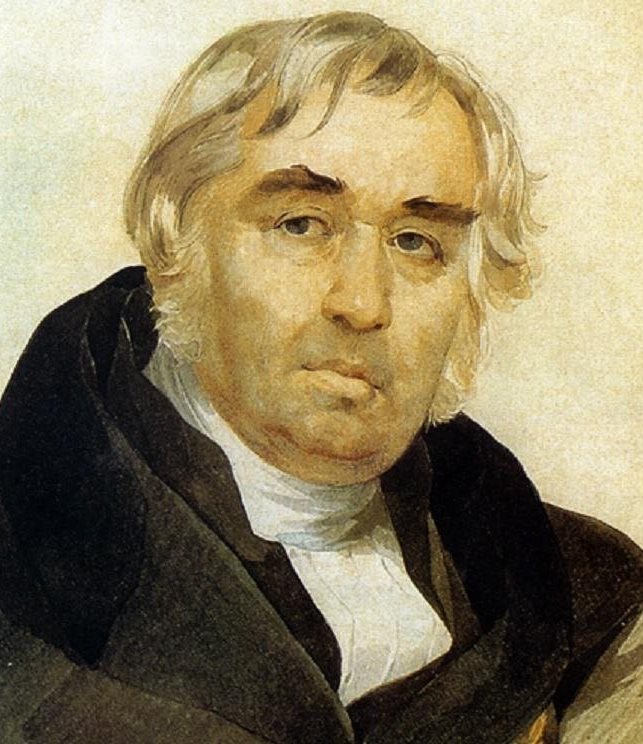 Методико-библиографический материалк 250-летию со дня рождения И. А. Крыловаг. Куйбышев, 2019 г.ББК 78Л 93Составитель: С. С. ЩербаковаОтветственный за выпуск: А. И. ФедосееваЛ 93    «Люблю, где случай есть пороки пощипать»:              методико-библиографический материал к 250-летию со дня рождения  И. А. Крылова / сост. С. С. Щербакова. – г. Куйбышев: МБУК «ЦМБ», 2019. – 27 с.Данный методико-библиографический материал предназначен библиотекарям, руководителям детского чтения и содержит информацию о жизни и творчестве Ивана Андреевича Крылова, интересные факты из его биографии, разработку книжной выставки, методику организации и проведения устного журнала, сценарий мероприятия, а также список фразеологизмов из басен.                От составителя13 февраля 2019 года исполняется 250 лет со дня рождения знаменитого русского писателя -  Ивана Андреевича Крылова.В историю русской литературы И. А. Крылов вошел как народный писатель, великий баснописец, один из создателей русского литературного языка. Его басни — образец реалистического искусства. В них запечатлены особенности национального характера и ума русских людей. По манере и языку басни доступны самым широким массам читателей. Их число, как утверждал Белинский «беспрерывно будет увеличиваться по мере увеличения числа грамотных людей в России… Это слава, это триумф! Из всех родов славы, самая лестная, самая великая, самая неподкупная слава народная».И.А. Крылов поднял басню на небывалую высоту. Он использовал оригинальные сюжеты российской действительности, сюжеты произведений Эзопа, Лефонтена, Марциала. Персонажи его басен навсегда вошли в нашу жизнь, а крылатые фразы из них - в нашу речь: «Кукушка хвалит Петуха за то, что хвалит он Кукушку», «А Вы, друзья, как ни садитесь, все в музыканты не годитесь», «Слона-то я и не приметил», «Не даром говорится, что дело мастера боится», «Сильнее Кошки зверя нет», «Ай, Моська! Знать, она сильна, что лает на Слона», «У сильного всегда бессильный виноват».И.А. Крылов писал так просто и доходчиво, что каждый запоминал чудесный язык, узнавал русский характер. То зло, то мягко он смеялся над недостатками людей, показывая, что только упорный труд, скромность, прилежание, честность - главное в жизни, что ум и храбрость всегда возьмут верх над невежеством и трусостью. При жизни Крылова басни его были переведены на десять языков: французский, немецкий, английский, польский, итальянский, датский, сербский, украинский, румынский и бурято-монгольский. А к 1941 году Крылова можно было читать уже на пятидесяти трех языках. Его творческое наследие составляют трагедии, комедии и 236 басен, собранных в девяти сборниках.И. А. Крылов: краткая биографияДетство и юностьИван Андреевич родился 2 [13] февраля 1769 года в Москве в семье военного, которая не отличалась высокими доходами. Когда Ивану исполнилось 6 лет, его отца Андрея Прохоровича переводят по службе в Тверь, где семья в бедности продолжает свое существование, а вскоре теряет кормильца.В связи с переездом и малым уровнем доходов Иван Андреевич не смог окончить начатое в Москве образование. Однако это не помешало ему получить немалые знания и стать одним из наиболее просвещенных людей своего времени. Это стало возможным благодаря сильному стремлению юноши к чтению, языкам и наукам, которые будущий публицист и поэт освоил путем самообразования.Ранее творчество. ДраматургияЕще одной «жизненной школой» Ивана Крылова, биография которого весьма многогранна, стал простой народ. Будущий писатель с удовольствием посещал различные народные гулянья и развлечения, сам нередко принимал участие в уличных боях. Именно там, в толпе простого люда, черпал Иван Андреевич перлы народной мудрости и искрометного мужицкого юмора, емкие просторечные выражения, которые со временем лягут в основу его известных басен.В 1782 году семья в поисках лучшей жизни переезжает в Петербург. В столице Крылов Иван Андреевич приступил к казенной службе. Однако такая деятельность не удовлетворяла амбиций юноши. Увлекшись модными тогда театральными веяниями, в частности под влиянием пьесы «Мельник» А.О. Аблесимова, Крылов проявляет себя в написании драматических произведений: трагедий, комедий, оперных либретто.Современные автору критики, хотя и не выказали высокой оценки, но все же одобрили его попытки и поощрили к дальнейшему творчеству. По словам друга и биографа Крылова М.Е. Лобанова, сам И.А. Дмитриевский – знаменитый актер того времени – видел в Крылове талант драматурга. С написанием сатирической комедии «Проказники», даже краткое содержание которой дает понять, что в пьесе был высмеян Я.Б. Княжнин, считавшийся ведущим драматургом того времени, автор ссорится не только с самим «мэтром», но и оказывается в поле обид и критики театральной дирекции.Издательская деятельностьНеудачи на поприще драматургии не остудили, а наоборот, усилили сатирические нотки в таланте будущего баснописца Крылова. Он берется за издательство ежемесячного сатирического журнала «Почта духов». По истечении восьми месяцев журнал, однако, прекращает свое существование. Выйдя в отставку в 1792 году, публицист и поэт приобретает типографию, где начинает выпускать журнал «Зритель», который стал пользоваться большим успехом, нежели «Почта духов».Но после произведенного обыска он был закрыт, а сам издатель посвятил несколько лет путешествиям.Последние годыВ краткой биографии Крылова стоит упомянуть о периоде, связанном с С.Ф. Голицыным. В 1797 году Крылов поступил на службу к князю в роли домашнего учителя и личного секретаря. В этот период автор не перестает создавать драматические и поэтические произведения. А в 1805 году отправляет на рассмотрение сборник басен известному критику И.И. Дмитриеву. Последний по достоинству оценил творчество автора и сказал, что это его истинное призвание. Так, в историю русской литературы вошел блестящий баснописец, который последние годы жизни посвятил написанию и изданию произведений этого жанра, работая библиотекарем. Его перу принадлежат более двухсот басен для детей, изучаемых в разных классах, а также оригинальные и переводные сатирические произведения для взрослых.Умер Крылов 9 [21] ноября 1844  от двухстороннего воспаления лёгких.          Интересные фактыиз жизни И. А. КрыловаРодители будущего баснописца жили бедно, и на хорошее образования для сына денег у них не было. Юный Иван учился самостоятельно по книгам, имевшимся в родительском доме.В возрасте 11 лет Крылову пришлось начать работать, чтобы помогать семье после смерти отца.Иван Крылов стал первооткрывателем жанра басен в России.Своим знанием французского языка Крылов был обязан богатым соседям, которые безвозмездно обучили смышлёного мальчика.Славу ему принесли именно басни, хотя он сам едва ли не самым значительным трудом своей жизни считал составление русско-славянского словаря.Крылов набирался вдохновения, путешествуя по России. Всего в дороге он провёл более десяти лет.Большинство его произведений подвергалось жёсткой цензуре тех лет, но это не остановило литератора, и он продолжил писать. Более тридцати лет Иван Крылов проработал в Публичной библиотеке.Мы знаем Ивана Крылова как талантливого баснописца, но лишь немногим из нас он знаком как драматург, издатель, библиотекарь, отличный переводчик, прекрасный рисовальщик и скрипачВ течение жизни Крылов написал 236 басен, но сюжеты многих из них позаимствованы у таких знаменитых авторов былых времён, как Эзоп и Лафонтен.Книжная выставкаНазвание: «Всеобщую любовь народа заслужил» к 250-летию И. А. Крылова.Цель: знакомство с жизнью и творчеством великого русского писателя И. А. Крылова.Читательское назначение: учащиеся средних классов.Раздел 1. «И. А. Крылов: знаменитый и неизвестный».Цитата: Россия радовалась и гордилась им и будет радоваться и гордиться им, доколе будет процветать наш народный язык и драгоценно будет русскому народу русское слово. В. Г. Белинский.Литература: книги о биографии писателя, статьи критиков.Оформительские средства: портрет И. А. Крылова, конверт с карточками, на которых написаны малоизвестные факты из его жизни, подтвержденные цитатами его современников. (Приложение 1).Раздел 2. «Проба пера»Цитата: В каких бы жанрах ни писал свои пьесы Крылов — комическая опера, комедия, трагедия, — везде проявлял он свое вольнолюбие, протестующее… против подлости и пошлости, чванства и глупости, свою любовь к закрепощенному народу, его языку, фольклору. Н. Л. Бродский. Литература: драматургия И. А. Крылова.Раздел 3. «Он баснями себя прославил».Цитата: 	Слава басен Крылова всё будет расти и пышнее расцветать до тех пор, пока не умолкнет звучный и богатый язык в устах великого и могучего народа русского». В. Г. Белинский.Литература: басни И. А. Крылова.Оформительские средства: предметы из басен Крылова, иллюстрации, словарь «Рецепты мудрости по-крыловски».Методика организации и проведения устного журналаУстный журнал – комплексная форма информации. Данную форму можно отнести к имитационным, так как по существу она строится на принципах, присущих традиционному периодическому журналу.Главная отличительная особенность, специфика любого периодического издания – отражать самые актуальные, волнующие многих проблемы. В форме устного журнала может быть представлена информация о новинках отраслевой и художественной литературы, о книгах, готовящихся к печати, о содержании новых периодических изданий и т.д. Устный журнал может быть  тематическим и иметь периодичность (например, первый вторник каждого месяца). Этапы подготовки устного журнала1. Выбор названия. Он определяется читательским и целевым назначением и служит его визитной карточкой, или, как говорят специалисты по рекламе, брендом журнала. Название должно быть коротким и запоминающимся, ярким, привлекательным для аудитории. В нём отражаются проблематика, направленность, содержание и даже концепция журнала. 2. Определение состава редакционной коллегии. В неё кроме библиотекарей могут войти те, кто является специалистом в конкретной области или авторитетным лицом, кто заинтересован в проведении данного мероприятия и освещения выбранной темы, - представители власти, общественных организаций, педагоги, краеведы, известные земляки и т.д. 3. Разработка основных рубрик (страниц). Как в каждом журнале, здесь должны быть рубрики или разделы, например: «Поэзия», «Проза», «Встречи с интересными людьми», «Страницы юмора» и т. д. Формулировки следует выбирать современные, отвечающие запросам читателей. Можно использовать названия известных теле- и радиопередач. Совокупность представленных рубрик представляет какую-то определённую выбранную тему или направление. Как правило, в устном журнале бывает от 3-6 страниц, каждая из которых занимает не более 10-15 минут. Количество страниц и их временные рамки  будут зависеть от возраста аудитории, темы мероприятия, целей, которые оно пред собой ставит. Прием «перелистывания» «страниц» (т.е. смены рубрик или разделов)  позволит разносторонне раскрыть тему, активизировать внимание читателей на протяжении всего мероприятия.«Страница» может быть целиком посвящена рассказу об одной книге или статье, теме и завершается обычно рекомендацией печатного источника. Иногда заключительной бывает специальная «библиографическая страница», на которой даётся информация о литературе по всему выпуску.4. Разработка оформления. Обложка, титульный лист, заголовки рубрик, иллюстративный материал, разнообразные символы и атрибуты – весьма важны для успеха журнала. 5. Подготовка конкретного номера. Она включает написание сценария, подбор иллюстративного материала, приглашение гостей и т. д. Для активизации аудитории можно рекомендовать проведение небольшого конкурса, викторины и т. п.Открывая журнал, ведущий кратко сообщает его содержание, затем предоставляет слово выступающим (если таковые имеются). «Страницы» часто иллюстрируются с помощью аудиовизуальных средств, книжных выставок. Заканчивается выпуск кратким заключительным словом ведущего.  Устный журнал «И. А. Крылов: известный и неизвестный»Цель: создание условий для формирования интереса у участников мероприятия к жизни и творчеству русского писателя И. А. Крылова.Задачи: знакомство учащихся с биографией и творчеством И. А. Крылова;формирование навыков выразительного чтения;развитие творческих способностей. Целевая аудитория: учащиеся средних классов.Продолжительность: 45 мин.Организатор: ведущий методист центральной библиотеки.Оборудование: книжная выставка, карточки с заданиями, заготовка словаря «Рецепты мудрости по-крыловски». Печатная продукция: закладка «Он поучает мудро и лукаво» (крылатые выражения из басен писателя), рекомендательный список «Басни Крылова, почитайте снова!».Ход мероприятия1 этап. Организационный.Ведущий: Добрый день, дорогие друзья! Сегодня наше мероприятие пройдет в форме устного журнала, листая страницы которого, вы не только вспомните биографию великого писателя Ивана Андреевича Крылова, но и узнаете о некоторых странностях баснописца, а также ближе познакомитесь с его творчеством.2 этап. Основной.Ведущий:Страница 1. Биография И. А. КрыловаОткрыв журнала первую страницу,Вы многое узнаете из жизни баснописца.Рожден писатель был в МосквеВ небольшой и бедной семье.Отец его был честным офицеромДля подражанья истинным примером.Но жизнь ему отмерила немного,Лишь только переехав в Тверь,Вдруг прервалась судьбы его дорогаНавстречу смерти приоткрылась дверь.Оставшись без отца и без дохода,Легла на плечи о семье его забота.И будущий великий наш поэт,Трудится начал с самых малых лет.Сначала был простым канцеляристом,А вскоре стал прекрасным публицистом.Он пробовал комедии писать,Стараясь, нравы и пороки показать.Но славу принесли ему не драмыО быте и  дворянских нравах.За басни полюбил его народ,В них норм и правил целый свод. Страница 2. Малоизвестные странности великого баснописца.Каждый из нас – индивидуальность, тщательно оберегающая свои  особенности, иногда граничащие со странностями и причудами. А что же, великие мира сего? Будучи всего лишь людьми, они так же обладали набором качеств, свойственных только им.  И сейчас я предлагаю вам подборку малоизвестных фактов о странностях Ивана Андреевича Крылова.Но для того, чтобы узнать о них вам нужно выбрать одну из предложенных карточек  и прочитать написанное. После чего я зачитаю цитаты его современников, подтверждающих достоверность этих фактов.1.	Необычное хобби.Крылов обожал петушиные и кулачные бои. По словам современников, он с особенным удовольствием посещал всевозможные ярмарки и  принимал непосредственное участие в боях стенка на стенку и нередко выходил победителем даже в схватке с матерыми бойцами. «Народные сборища, торговые площади, качели и кулачные бои, он посещал завсегда, толкаясь между пестрой толпой и прислушиваясь с жадностью к речам простолюдинов». Любил баснописец и большую карточную игру. По словам Пушкина, был не обычным картежником, а «настоящим фокусником». «Единственную страсть, или, лучше сказать, что-то похожее на нее, имел он к карточной игре, но и в ней был всегда осторожен и всегда презирал игроков, с коими, однако же, прожил век». Чиновник, литератор, мемурист» Ф. Вигель.2.	Не пора ли причесаться?Ивана Андреевича мало заботила собственная внешность. Ходил вечно нечёсаный, в заляпанном жирными пятнами кафтане или халате.«Крылов, тучный, весьма некрасивый, ленивый, растрепанный, не завидной опрятности. О беспечности, лени и т. д. говорить нечего: слишком известно». Варвара Оленина.«…был он замечателен неопрятностью, леностью». Чиновник, литератор, мемурист Ф. Вигель.Небритый и нечесаный, Взвалившись на диван, Как будто неотесанный Какой-нибудь чурбан, Д. И. Хвостов.«Одевался он крайне неряшливо: сюртук носил постоянно запачканный, залитый чем-нибудь, жилет надет был вкривь и вкось. Жил довольно грязно». Ф. Г. Солнцев.3.	Истории великого обжорства, или умереть не встать!Иван Андреевич был страстным обжорой. Начавшись с «отменного аппетита», обжорство со временем превратилось в страсть, которую Крылов, казалось, совсем не стремился победить. «Что делать! видно, сердце у него в желудке…» Чиновник, литератор, мемурист Ф. Вигель.Однажды граф Мусин-Пушкин пригласил Крылова на обед, главным блюдом которого были специальным образом приготовленные итальянцем-поваром макароны. Крылов опоздал на обед и приехал, когда уже подавали главное блюдо. Граф весело сказал: «Виноваты! Вот вам и наказание!» И Крылову наложили глубокую тарелку макарон с верхом. Крылов справился с этим «наказанием». После этого граф предложил Крылову начать обед с самого начала по порядку, то есть с супа. Когда дело дошло до макарон, Крылову опять наложили полную тарелку. Когда Крылов доедал макароны, его сосед выразил опасение за желудок баснописца. Крылов удивился: «Да что ему сделается? Я, пожалуй, хоть теперь же готов еще раз провиниться».«Вообще же, на званых обедах Крылов, как правило, съедал блюдо расстегаев, три-четыре тарелки ухи, несколько отбивных, жареную индейку и кое-что по мелочи. Приехав домой, заедал все это миской кислой капусты и черным хлебом».4.	Остроумие, возведенное в степень.Крылов подарил потомкам настолько «родные» сюжеты, что фразы из его басен прочно утвердились в русской речи: «А Васька слушает да ест», «Ай, Моська! Знать, она сильна, что лает на слона», «Да только воз и ныне там» и многие другие. Не менее остроумен, а зачастую и саркастичен, был Крылов и в жизни. «Крылов слушал оперу, а его соседом оказался какой-то меломан, забывший, что в театре он не один (притопывал в такт музыке, подпевал певцам - одним словом, мешал слушать).— Безобразие! — сказал довольно громко Крылов.— Это относится ко мне? — оживился сосед.— Ну как вы могли такое подумать, — ответил ему Крылов. - Это относится к тому господину на сцене, который мешает мне слушать вас».Как-то раз на прогулке Иван Андреевич встретил молодежь, и один из этой компании решил подшутить над телосложением писателя, которого, очевидно, не узнал. Молодой человек сказал: «Смотрите! Какая туча идет!» - и немедленно получил ответ. Крылов посмотрел на небо и добавил саркастично: «Да, и вправду дождик собирается. То-то лягушки расквакались».5.	Караул, пожар!Еще одной странностью Крылова была страсть к пожарам. Ни один петербургский дом не полыхал без его личного «участия». Чем привлекала баснописца стихия огня? Почему он с несвойственным ему проворством спешил на очередную катастрофу? Возможно, он искал новые характеры для своих историй, ведь, как известно, в стрессовых ситуациях обнажаются все скрытые тайники человеческой души. «Помимо прочего, Иван Андреевич обожал смотреть на пожары - зрелище так его завораживало, что, он старался не пропустить ни одного возгорания в Петербурге и прибывал на место едва ли не с пунктуальностью пожарных».6. Полиглот и «морж»Ежедневно каждый вечер до глубокой ночи по несколько часов этот «ленивец» читал, переводил древних греков и преуспел настолько, что достиг уровня, которого Гнедич, по его собственному признанию, достигал половину жизни своей. Выиграв пари, Крылов охладел к греческим классикам и… в следующие два года овладел английским, который до того не знал.«Ему было за пятьдесят, когда он на спор с Гнедичем за два года сам, без чьей-либо помощи овладел древнегреческим языком и прочел всех греческих классиков в подлиннике».Крылов был крепкого телосложения и физически очень сильным, много ходил пешком и никогда не болел. Современники отмечали: «… богатырская была натура». Как сам однажды написал о себе Крылов: «…у меня довольно силы».А многие ли знают, что Крылов был одним из первых «моржей». Его купальный сезон начинался в апреле, а заканчивался 27 ноября (15 ноября по ст. стилю). И это в северном Петербурге!Вот такими странностями обладал автор басен, стихотворных и прозаических литературных произведений нравоучительного и сатирического характера Иван Андреевич Крылов. Но, не смотря на все свои чудачества, он обладал истинным литературным талантом незаурядными актерским мастерством и гениальными способностями. Страница 3. Заглядывая в кофейную чашку.На протяжении полутора веков басни Крылова пользуются горячим признанием все новых и новых поколений читателей. Но Крылов не только был создателем чудесных басен, которые знает и стар, и млад. Его яркий талант проявился еще в начале его литературной деятельности, связанной с драматургией. Первой дошедшей до нас его пьесой стала комическая опера «Кофейница», в которой Крылов обратился к изображению крестьянского быта, - жесте, нежели его предшественники, обозначив помещичий деспотизм и бесправие крепостных. В комедии рассказывается, что молодые крестьяне из крепостной деревни, парень и девушка, любят друг друга и, с одобрения родителей, собираются жениться, и Петр уже приглашает гостей на свою свадьбу, в том числе и приказчика, который сам хотел бы жениться на Анюте и уже сватался к ней, но она ему отказала. Обиженный приказчик, чтобы погубить жениха, крадет у барыни дюжину новых столовых серебряных ложек, а та грозится три кожи содрать со всех крестьян, не смотря не то, что виноват кто-то один.  Когда помещица советуется с Приказчиком, как найти вора, он рекомендует пригласить кофейницу (кофегадалку); с той же уславливается, что она укажет на Петра. По замыслу приказчика барыня Новомодова должна будет продать Петра в рекруты. Но удается ли приказчику осуществить  задуманное или нет? А сейчас я  хотела бы предложить вам разыграть отрывок из этого произведения по ролям (ведущий раздает роли ребятам).Действующие лица: Приказчик, Кофейница, барыня Новомодова. Действие происходит на крыльце у дома. Приказчик и кофейница, сидя в креслах, ведут беседу, в которой тот объясняет, что ей нужно говорить барыне Новомодовой.ПриказчикБарыня моя, когда живет в деревне, то всегда берет к себе крестьян и крестьянок сказки сказывать под вечер; а вчерась у ней сказки сказывал Петр, а я под его след и подтяпал сегодни из спальни дюжину новых серебряных ложек, только, право, не из корыстолюбия, а для того, чтобы на него пала вина. Барыня за это его в рекруты продаст. А как Петра удастся мне подловить и на него взнести кражу, то сразу на его Анюте женись. А для лучшего уверения госпоже, я и присоветовал уже ей спросить у кофейницы виноватого, и тут-то ты покажи свою проворность. Сказав его приметы, легко ты ее уверишь, что Петр украл ложки. КофейницаДа ведь это обман, а за эдакий обман я бы и с батюшки родного сгладила за работу!Дело это проверну,Дай мне ложек шестерню!ПриказчикНу, ин хорошо, и я в свой черед соглашусь.Ведущий: входит Новомодова.Приказчик (подскакивая с кресла)Вот, барыня, кофейница, которая может очень хорошо угадывать прошедшее, настоящее и будущее.НовомодоваПожалуй, мадам, угадай мне, кто у меня…КофейницаО! сударыня! пожалуйте, не сказывайте причины вашего гадания: искусная кофейница это и без спрашивания сама узнает. Только я хочу, чтоб здесь людей не было.НовомодоваОчень хорошо… Борисьич, поди отсель в покои и пришли сюда стол с кофеем для гаданья. (Приказчик уходит, остаются Новомодова и Кофейница).НовомодоваКоли ты мне угадаешьИ подробно все узнаешь,То уверена в том будь,Что за труд тебе дадут.КофейницаУж не впе рвой я гадаю,Да не лгу лих никогда,За что плату получаюНепостыдную всегда,И вас в евтом уверяю,Что не вдолге угадаю.НовомодоваЯ ж тебе за то, мадам,Целый рубль с полтиной дам.В сию минуту приносит девка стол с кофеем.Кофейница (смотря в кофе ).Как ваше имя, сударыня?НовомодоваДа разве ты не можешь это угадать на кофее? Да на что же тебе его и знать? не по имени ли и по отчеству хочешь ты меня звать?КофейницаКонечно, сударыня!НовомодоваО, мадам! пожалуйте, не делайте этого дурачества, для того что оно пахнет русским обычаем и ужесть как нехорошо: я никогда во Франции не слыхала, чтоб там друг дружку звали по имени и по отчеству, а всегда зовут мамзель или мадам, а это только наши русские дураки это делают, и это безмерно как дурно.КофейницаКак же вам угодно, чтоб я вас звала?НовомодоваПожалуйте, зовите меня мадемуазель.КофейницаОчень хорошо, сударыня… прикажете ль мне все до крохи правду сказывать?НовомодоваВсе до крошечки.Кофейница, заглядывая в кофейную чашу.Ба! у вас вчерась сделалась пропажа, и пропали точно двенадцать серебряных новых ложек в вашей спальне.НовомодоваЭто-то мне и надо, чтоб я узнала мошенника, кто их у меня подтяпал.Скажи мне его приметы —Рост, лицо, стан, голос, леты.КофейницаА вот он собой каков:Невысокий, чернобров,Смугл и оченно здоров,Еще не из стариков.НовомодоваТак! так! это точно Петрушка!КофейницаСкоро будет он венчаться,Уж на девке сговорен,До венца же дожидатьсяИм не более двух ден.НовомодоваТочно он!Так… да опиши мне его приметы хорошенько, мадам!КофейницаДвадцать лет ему не больше;Вас немного он потоньшеИ собой черноволос,И к лицу умерен нос.А короче сказать, он вчерась у вас был ввечеру, и ложки в 12-м часу ночью стянул со стола.НовомодоваНу, теперь пока довольно,Ворожить на кофе полно:Знаю, ложки кто унес, —Это сделал Петька бес.Спасибо, дорогие ребята! Вот так, заглядывая в кофейную чашку, может решиться судьба человека. А чем закончилась эта пьесы, вы узнаете, прочитав ее до конца.Не смотря на то, что драматургия Крылова имела большой успех и, достигла в театре заметного признания, он решает навсегда оставить перо драматурга и пойти по другому пути. Где и как нашел он в себе силы сделать столь решительный шаг? Еще одна загадка Крылова. Но он его сделал и стал тем, кем мы его знаем с детства — баснописцем.Страница 4. Он баснями себя прославил.Забавой он людей исправил,Сметая с них пороков пыль;Он баснями себя прославил,И слава эта — наша быль.Именно в баснях сильнее всего проявился талант И. А. Крылова, который писал так просто, так доходчиво, так по-народному, что каждый легко запоминает их чудесный русский язык, узнает русский характер. Под видом животных он с очевидным искусством изображал людей с их многочисленными пороками, характерами, смеялся над их недостатками, осуждал злоупотребления царских чинов, угнетавших народ. А строки крыловских басен давно уже стали крылатыми выражениями. Что же такое крылатое выражение? (Крылатое выражение – устойчивый фразеологизм, образное выражение, попавшее в нашу лексику из литературных или исторических источников и получивший большую популярность в народе, благодаря своей яркости и выразительности).Какие вы можете вспомнить крылатые выражения из басен Крылова? («А Васька, слушает да ест», Попрыгунья-стрекоза лето красное пропела, оглянуться не успела», «Слона-то я и не приметил», «Ай, Моська! знать она сильна, что лает на слона» и т.д. ). Хорошо, спасибо!А сейчас я предлагаю вам составить словарь крылатых выражений «Рецепты мудрости по-крыловски». У нас есть заготовка словаря, но его необходимо наполнить. Для этого каждый из вас должен прочитать текст басни, выбрать крылатое выражение, в котором заключена мораль басни, выписать его на листок бумаги и указать его значение.А вы, друзья, как ни садитесь, всё в музыканты не годитесь. («Квартет». стр. 71).Берись за то, к чему ты сроден коль хочешь, чтоб в делах успешный был конец. («Скворец». стр. 74).Пой лучше хорошо щегленком, чем дурно соловьем. (Скворец. стр. 74).Вперёд чужой беде не смейся, Голубок! («Чиж и Голубь». стр. 552).Если голова пуста, то голове ума не придадут места. («Парнас». стр. 464).Когда в товарищах согласья нет, на лад их дело не пойдёт. («Лебедь, Щука и Рак»). стр. 76.Кто про свои дела кричит всем без умолку, в том, верно, мало толку. («Две бочки»). стр. 87.Не плюй в колодец – пригодится воды напиться. («Лев и Мышь». стр. 649).Как счастье многие находят лишь тем, что хорошо на задних лапках ходят. («Две собаки». стр. 98).Когда корысть себе личиной дружбы кроет, - она тебе лишь яму роет. («Роща и Огонь»).Скупой теряет всё, желая всё достать. («Скупой и Курица». стр. 578).Не презирай совета ничьего, но прежде рассмотри его. («Орёл и Крот». стр. 529).Хоть ты и в новой коже, да сердце у тебя всё то же. («Крестьянин и Змея». стр. 589).Как хочешь, ты меняй личину: себя под нею не спасешь. («Крестьянин и Змея». стр. 589).Чем кумушек считать трудиться, не лучше ль на себя, кума, оборотиться. («Зеркало и обезьяна». стр. 88).Что делом, не сведя конца, не надобно хвалиться. («Синица». стр. 21). Хлопочет, мечется, ему дивятся все; он кажется, из кожи рвется, да только все вперед не подается, как белка в колесе. («Белка». стр. 23).Нет, кумушка; а видывал частенько, что рыльце у тебя в пуху. («Лисица и сурок». стр. 33).Вперед умнее быть и за мышами не ходить. («Щука и кот». стр. 40).Невежи судят точно так: в чем толку не поймут, то всё у них пустяк. («Петух и жемчужное зерно». стр.45).А примешься за дело сам, так напроказишь вдвое хуже. («Обоз». стр.46).Кто знатен и силен, да не умен, так худо, ежели и с добрым сердцем он. («Слон на воеводстве». стр. 49).Чтоб там речей не тратить по пустому, где нужно власть употребить. («Кот и повар». стр. 62).Бессильному не смейся и слабого обидеть не моги! («Лев и комар». стр. 64).Мстят сильно иногда бессильные враги: так слишком на свою ты силу не надейся! («Лев и комар». стр. 64).Когда боится трус кого, то думает, что на того весь свет глядит его глазами. («Мышь и крыса». стр. 82).Так хвалится иной, что служит сорок лет, а проку в нем, как в этом Камне нет. («Камень и червяк». стр. 105).Страница 5. А вот, о том, как в баснях говорят…Басни Крылова – способ народного мышления, мудрость народа, его житейская философия. Их отличительной особенностью является не только реалистическая конкретность образов, огромное количество афоризмов и пословиц, но и  особо точный, выразительный и конкретный язык, основным источником которого была народно-разговорная речевая стихия и славянский язык. Именно поэтому в произведениях Крылова встречается большое количество архаизмов. А сейчас, дорогие ребята,  вы должны будете поработать с толковыми словарями русского языка, найти в них устаревшие слова и на ватмане, прикрепленном на стенде записать их значение.  Пленить - очароватьПоклажа – уложенные для перевозки вещи, груз, багажРоптать – выражать недовольство, обидуНанижет – надевает одно за другимВраки – вздор, ложНапраслина – ложное обвинениеСрамить – позорить, порочитьЛепится – располагаться, прилепившись к чему-нибудь наклонномуПрок – выгода, пользаПлуты – хитрый и ловкий обманщик, мошенник.Тризна – обрядовые действия и пиршества в память умершего.Спесь – надменность, высокомерие.Ратник – в царской России солдат государственного ополчения, воин.Бремя – тяжелая ноша.3 этап. Заключительный.Ведущий: Спасибо, дорогие ребята! На этом наше мероприятие подошло к концу. Сегодня вы познакомились с биографией И. А. Крылова, узнали  о странностях великого баснописца, проявили свои творческие способности, поработали со словарями и прочли басни великого писателя и драматурга. Со дня рождения Ивана Андреевича Крылова прошло уже 250 лет, а басни его живут, и их знает, любит и ценит весь русский народ. Они не могут состариться, потому что настоящие, поэтически сильные и правдивые слова не стареют. Они становятся достояние народа. И сегодня «Дедушка Крылов» занимает свое почетное место и снова рассказывает школьникам свои басни. А сам Крылов увековечен памятником, поставленным в Летнем саду в Санкт-Петербурге.Читайте, слушайте и вникайте в смысл басен, учитесь делать выводы. А эта закладка «Он поучает мудро и лукаво» (крылатые выражения из басен писателя) и рекомендательный список «Басни Крылова, почитайте снова!» помогут вам не только определиться с выбором произведения для прочтения, но и напомнят о моральных и нравственных качествах, которыми должен обладать человек.Рецепты мудрости по-крыловскиКрылов, нет сомнения, известен у нас и многим из тех, для коих грамота есть таинство еще недоступное. И те знают его понаслышке, затвердили некоторые стихи его с голоса, по изустному преданию, и присвоили их себе, как пословицы, сии выражения общей и народной мудрости. В. Г. Белинский.1.	А вы, друзья, как ни садитесь, все в музыканты не годитесь. «Квартет».2.	Берись за то, к чему ты сроден коль хочешь, чтоб в делах успешный был конец. «Скворец».3.	Вперёд чужой беде не смейся, Голубок! «Чиж и Голубь».4.	Если голова пуста, то голове ума не придадут места. «Парнас».5.	Когда в товарищах согласья нет, на лад их дело не пойдёт. «Лебедь, Щука и Рак».6.	Кто про свои дела кричит всем без умолку, в том, верно, мало толку. «Две бочки».7.	Не плюй в колодец – пригодится воды напиться. «Лев и Мышь».8.	Как счастье многие находят лишь тем, что хорошо на задних лапках ходят. «Две собаки».9.	С разбором выбирай друзей. «Роща и Огонь».10.	Скупой теряет всё, желая всё достать. «Скупой и Курица».11.	Не презирай совета ничьего, но прежде рассмотри его. «Орёл и Крот»12.	Хоть ты и в новой коже, да сердце у тебя всё то же. «Крестьянин и Змея».13.	Пой лучше хорошо щегленком, чем дурно соловьем.14.	Чем кумушек считать трудиться, не лучше ль на себя, кума, оборотиться.Список использованной литературыВыставка: какой ей быть? Многообразие тем, разнообразие форм: научно-практическое пособие / Сост. Т,Е, Наместникова.- М.: Либерия-Бибинформ, 2011. – 160 с.Крылов И. А. Басни / И. А. Крылов. - Москва: Детская литература, 1973. - 112 с. Крылов И. А. Сочинения. Том 2 / И. А. Крылов. - Москва: Художественная литература, 1984. - 735 с.Ломов В. М. 100 великих русских писателей / В.М. Ломов. – М.: Вече, 2010. – 432 с.Ожегов С. И., Шведова Н. Ю. толковый словарь русского языка: 80000 слов и фразеологических выражений / Российская академия наук. Институт русского языка им. В. В. Виноградова. – 4-еизд., дополненное. – М.: Азбуковник, 1999. – 944 с. Русские писатели : портреты / сост. А. Ю. Астахов. - Москва : Белый город, 2014. - 24 c. : цв. ил., портр.Стахорский, С. В.  Русская литература : попул. ил. энцикл. / С. В. Стахорский. – Москва : Дрофа-Плюс, 2007. - 607 с. : цв. ил.Поэт и мудрец слились в нём воедино // Читаем. Учимся. Играем. – 2018. – № 11. – с. 6.Энциклопедия для детей. [Том 9]. Русская литература. Ч. 1. От От былин и летописи до классики XIX века / ред. коллегия: М. Аксёнова, Д. Володихин, Л. Поликовская и др. – М. : - Мир энциклопедий Аванта+, Астрель, 2008. – 672 с.: ил.      http://krylov.lit-info.ru/krylov/kritika/belinskij-krylov.htm   https://obrazovaka.ru/alpha/k/krylov-ivan-andreevich-krylov-ivan-andreyevich#ixzz5e9mxkmRV  http://стофактов.рф/15-интересных-фактов-о-крылове/  http://book.uraic.ru/files/metod/2014/massovaya_rabota.pdf     http://vokrugknig.blogspot.com/2017/09/blog-post_26.html https://www.libkids51.ru/virtual/method51/proekt/28-01-2019.shtml 